Consigne par activité :Prenez soin de vous 					Louise et OlivierPlan de travail semaine 5Plan de travail semaine 5Plan de travail semaine 5Plan de travail semaine 5Plan de travail semaine 5Plan de travail semaine 5Mes activités de travail Mes activités de travail Lundi 20 avrilMardi 21 avrilJeudi 23 avrilVendredi 24 avrilSUPER HEROSDE CALCULS10minutesSoustraction d’un petit ou d’un grand nombre.             Calculs sur les dizaines ou des centaines entières.Soustraction d’un petit ou d’un grand nombre.Produits de petits nombres.Soustraction d’un petit ou d’un grand nombre.  Produits de petits nombres.Compléments à 50.Produits de petits nombres.PROBLÈMESMATHÉMATIQUES25 minutesDans le fichier de mathsExercice 1 page 94Dans le fichier de mathsExercice 2 page 94Dans le fichier de mathsExercice 3 page 95Dans le fichier de mathsExercice 3 page 103GRAMMAIRE20 minutesExercice 1Exercice 2Exercice 3Exercice 4CONJUGAISON20 minutesExercice 1Exercice 2Exercice 3Exercice 4ORTHOGRAPHE20 minutesExercice 1Exercice 2Exercice 3Exercice 4BOUGÉ - DANSÉLibre FlashmobFlashmobFlashmobFlashmobDe l’ART dans les EPINARDS !30minutesCinq fruits et légumes par jourUne pomme en pleine poireLa princesse aux petits poisOuh les amoureuxL’EAULibre Les différents états de l'eauLe voyage d'une goutte d'eauLe cycle de l'eauPourquoi la mer est salée ?LECTURE20 minutesLe Prince de Motordu exercices 1 et 2Le Prince de Motordu exercices 3 et 4Le Prince de Motordu exercices 5 et 6Le Prince de Motordu exercice 7 FICHIER MATHS AU CE120 minutesChapitre 36Pages 78Chapitre 36Pages 79Chapitre 40Pages 86Période 3 « Je révise »Pages 88Pour aller plus loinLibre 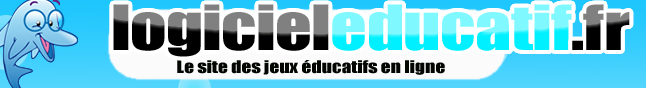 SUPER HEROSDE CALCULSMATERIEL : ordinateur ou tablette – connexion Cliquer sur le lien, choisir le niveau CE1 et cliquer sur l’icône Chronomètre pour lancer le calcul.PROBLÈMESMATHÉMA -TIQUESMATERIEL : fichier de mathématiques – crayon à papierAvec votre enfant, lisez les problèmes et en route pour la recherche.L’important n’est pas que la solution ! Ce qui est essentiel c’est de raisonner et d’être capable d’expliquer (à l’oral, ou en dessinant, ou en manipulant). Comment fait-on pour chercher et trouver ? Envoyer la photo de la trace des recherches de votre enfant à l’adresse suivante : profsconfines@gmail.comGRAMMAIRECONJUGAISON ORTHOGRAPHEMATERIEL : fiche activité – brouillon et styloLaisser votre enfant faire les exercices sur son cahier de brouillon. Vous pouvez ensuite corriger ses erreurs avec lui.N’oublie pas d’envoyer la photo à l’adresse suivante : profsconfines@gmail.comBOUGÉ – DANSÉMATERIEL : ordinateur ou tablette – connexion – bonne humeur A l’occasion de nos retrouvailles, le jeudi 14 mai 2020, notre classe organisera un flashmob. Afin de t’entrainer, clique sur le lien afin d’apprendre la chorégraphie. Cette semaine, tu essayeras de mémoriser les deux premières minutes.N’hésite pas à nous envoyer les vidéos de tes entrainements à l’adresse suivante : profsconfines@gmail.comSLENCE...ÇA POUSSE !MATERIEL : des graines – un potCette semaine, nous te proposons un défi nature : planter une ou plusieurs graines (haricot, lentille, ou toute autre graine), en prendre soin, la photographier et la mesurer tous les jours. Tenir le journal de sa croissance.Pour te donner quelques idées sympas, regarde les vidéos et les photos de la fiche activités.L’EAUMATERIEL : cahier de brouillon – crayon à papierAprès avoir regardé les vidéos sur l’eau, dessine le cycle de l’eau sur ton cahier de brouillon. N’oublie pas d’indiquer les éléments les plus importants : le titre, les légendes, les flèches, etc.Envoyer la photo à l’adresse suivante : profsconfines@gmail.comLECTUREMATERIEL : Fichier de lecture Préparer la lecture avec votre enfant puis avec lui lire à voix haute en l’aidant ou en prenant le relai si nécessaire. Vous pouvez interroger oralement votre enfant sur des questions de compréhension (où cela se passe, qui, quoi, pourquoi… ?)FICHE ACTIVITÉS - GRAMMAIREFICHE ACTIVITÉS - GRAMMAIREExercice 1Choisis la forme qui convient: 1. Le chat / Les chats aiment s'allonger sur les coussin/coussins. .2. Depuis un mois, le soldat / les soldats attendent une lettre/lettres. .3. L'employé/Les employés nettoieront la rue/rues et les trottoir/trottoirs. . 4. Le garagiste/Les garagistes changent les pneu/pneus de la moto/motos. .5. Le client/Les clients demandera le prix du disque/disques. 6. Le blaireau/Les blaireaux vit la nuit/nuits. Exercice 2Souligne les verbes en rouge, les noms en bleu et les déterminants en vert: 1. Les enfants ouvrent les cadeaux joyeusement.
2. Alice plie soigneusement ses affaires. 3. Les élèves comptent rapidement. 4. Le cycliste grimpe lentement la côte.
5. Tu poseras ton cahier ici. 6. Aujourd'hui, j'ai huit ans. Exercice 3Souligne les adjectifs : Exemple : un nouveau jeu intéressant - une grande armoire
- un petit village désert
- une grande belle chambre - un minuscule jardin - une histoire drôle
- une journée froide Exercice 4Classe les mots selon leur nature : ranger - papier–jaune- sac- démonter – panier – épaisse – large- savoir noms : .........., ..............., ............ verbes : .........., ..........., ........... adjectifs : .........., ............, ......... FICHE ACTIVITÉS - CONJUGAISONFICHE ACTIVITÉS - CONJUGAISONExercice 1Complète avec le pronom personnel qui convient: .........regardons des dessins animés. ........ pratiques la gymnastique. ........ serez sûrement en avance. ........ gagneront la course. ......... a les cheveux longs. ......... dessine très bien. Exercice 2Conjugue chaque verbe au présent de l’indicatif : 1. Tu bloquer le passage.
2. Je lutter contre le vent.
3. Papa être en voyage.
4. Le chanteur monter sur scène.
5. Les journalistes photographier la vedette. 6. Maman avoir une jolie robe. 7. Tu porter un lourd panier. 8. Nous chanter gaiement. Exercice 3Conjugue le verbe être grand au présent de l’indicatif :Je .... Tu..... Il / elle ....... Nous......... Vous........... Lls / elles .............. Exercice 4Conjugue chaque verbe au présent de l’indicatif : 1. Les trains s'arrêter.
2. Tu trouver la fève.
3. Papa repasser sa chemise. 4. Les jouets se ranger dans la caisse.
5. Les flocons tomber demain.
6. Mes sœurs préparer un gâteau. 7. Jules ranger le Monopoly.
8. Elles préfèrer jouer aux cartes. FICHE ACTIVITÉS – ORTHOGRAPHEFICHE ACTIVITÉS – ORTHOGRAPHEExercice 1Écris ces noms au pluriel : 1. une infirmière : des infirmières2. un tableau : des ..............3. un crayon : des ..............
4. une trousse : des .............. 5. un journal : des.............. 6. un cheval : des .............. 7. un château : des .............. 8. une reine : des .............. 9. un cheveu : des.............. 10. une pommes : des .............. Exercice 2Écris au féminin :1. un skieur : une skieuse
2. mon oncle : .........................
3. des passants : ........................ 4. ces malheureux : ............................ 5. son frère : .........................
6. des hommes : .......................
7. ton copain : ..........................
8. un seul ami : .........................
9. des randonneurs : ...................... 10. cet acteur : ................................ Exercice 3Pour chaque nom, indique s'il est masculin ou féminin, singulier ou pluriel: Exemple : chien: masculin, singulier maison :...................... , .................... cheminées :.................. , ................. cousins :..................... , .................... sœur :...................... , ...................... cahier :...................... , .................... amis :......................... , .................... leçons :...................... , .................... Exercice 4Complète avec s ou ss : une histoire – ma trou...e – un ...tylo – une ....ouris – une bro....e – des chau....ons – une maitre...e – une bo...e – un ...erpent – une ta....e – un di...que – au ...ecours ! - il gli...e - ....alut – un a....pirateur SILENCE... ÇA POUSSE !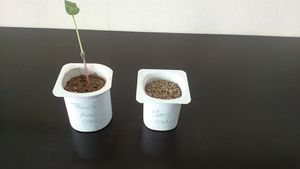 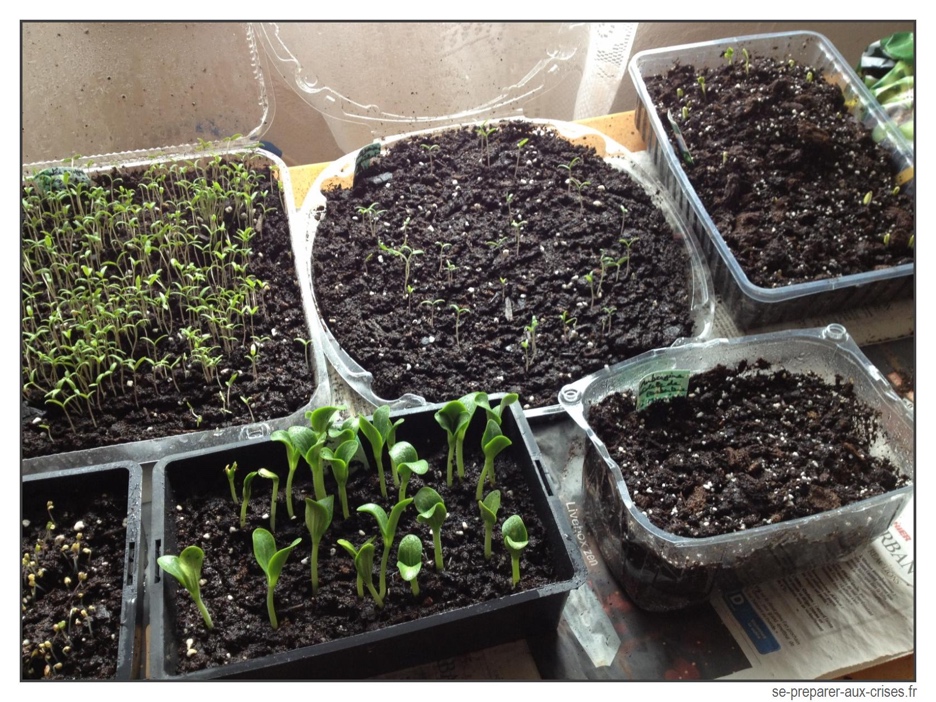 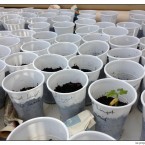 